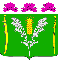 АДМИНИСТРАЦИЯСТАРОНИЖЕСТЕБЛИЕВСКОГО СЕЛЬСКОГО ПОСЕЛЕНИЯ КРАСНОАРМЕЙСКОГО РАЙОНАПОСТАНОВЛЕНИЕ«___28___»__12_________2022г                                                                                                    № ___229_____станица СтаронижестеблиевскаяО внесении изменений в постановление администрацииСтаронижестеблиевского сельского поселения Красноармейского района от 5 ноября 2020 года № 146 «Об утверждении муниципальной программы «Молодежь Старонижестеблиевского сельского поселения Красноармейского района	В целях реализации молодежной политики на территории Старонижестеблиевского сельского поселения Красноармейского района, во исполнение Федерального закона от 6 октября 2003 года № 131-ФЗ «Об общих принципах организации местного самоуправления в Российской Федерации», статьи 179 Бюджетного кодекса Российской Федерации, Устава Старонижестеблиевского сельского поселения Красноармейского района   п о с т а н о в л я ю:1. Внести изменение в муниципальную программу «Молодежь Старонижестеблиевского сельского поселения Красноармейского района» (прилагается).2. Отделу по бухгалтерскому учету и финансам администрации Старонижестеблиевского сельского поселения Красноармейского района (Коваленко Т.А.) осуществлять финансирование расходов на реализацию данной программы в 2021-2023 годах в пределах средств утвержденных бюджетом поселения на эти цели.          3. Контроль за выполнением настоящего постановления возложить на за-местителя главы Старонижестеблиевского сельского поселения Красноармейского района Е.Е. Черепанову.4. Постановление вступает в силу со дня его обнародования.Глава Старонижестеблиевского сельского поселенияКрасноармейского района                                                                          В.В. НовакПриложениек постановлению главыСтаронижестеблиевскогосельского поселенияКрасноармейского районаот                     № ПАСПОРТ муниципальной программы «Молодежь Старонижестеблиевского сельского поселения Красноармейского района» 1.Характеристика текущего состояния и прогноз развития сферы молодежной политики 2Современная государственная молодежная политика представляет собой совокупность приоритетов и мер, направленных на создание условий и возможностей для успешной социализации и эффективной самореализации молодежи, для развития ее потенциала в интересах общества и государства, следовательно, на социально – экономическое и культурное развитие нашей страны, обеспечение ее конкурентоспособности и укрепление национальной безопасности.В современном российском обществе, когда для большинства граждан приоритетом стало накопление материальных благ, семья перестала полноценно выполнять воспитательные функции, что привело к формированию у молодежи неопределенных стереотипов, отсутствию выраженной жизненной стратегии. Одним из проявлений данной проблемы является социальное и культурное обособление молодежи. В совокупности с естественными протестными настроениями, юношеским максимализмом, потребностью выделиться при самоидентификации, это может привести не только к утрате молодым человеком потенциала инновационного развития, но и к преобладанию негативных жизненных стратегий и склонности к девиантному поведению.Отличительной чертой Краснодарского края, которую следует учитывать при разработке муниципальной программы по реализации молодежной политики, является тот факт, что Кубань – многонациональный регион. На территории Краснодарского края проживают представители более ста народов. В данных условиях молодежь призвана выступать проводником идеологии толерантности, развития российской культуры и укрепления межнациональных отношений.В связи со старением населения и неблагоприятными демографическими тенденциями, сегодняшние 14 – 30 – летние жители Краснодарского края, Старонижестеблиевского сельского поселения Красноармейского района станут в ближайшие годы основным трудовым ресурсом, который позволит решать приоритетные задачи социально – экономического развития Краснодарского края, Старонижестеблиевского сельского поселения Красноармейского района, а их трудовая деятельность станет основным источником средств для социального обеспечения детей, инвалидов и людей старшего поколения.От позиции молодежи в общественно – политической жизни края, ее уверенности в завтрашнем дне и активности будет зависеть достижение приоритетных задач социально – экономического развития Краснодарского края, Старонижестеблиевского сельского поселения Красноармейского района.Выбор программно – целевого метода решения проблемы позволяет рассматривать саму молодежь в качестве целевой группы муниципальной программы «Молодежь Старонижестеблиевского сельского поселения Красноармейского района». Таким образом, молодежь, выступая в качестве субъекта муниципальной программы, становится также и активным участником муниципальной программы на всех этапах ее реализации. Цели, задачи и целевые показатели, сроки и этапы реализации муниципальной программыПрограмма ориентирована на достижение  основной цели:Организация полноценной работы с молодежью Старонижестеблиевского сельского поселения Красноармейского района на 2021-2023 годы.Возрастная группа молодежи Старонижестеблиевского сельского поселения Красноармейского района в возрасте от 14 до 30 лет составляет 2588 человек от всего населения Старонижестеблиевского сельского поселения Красноармейского района. В настоящее время актуальными остаются  проблемы интеграции молодого поколения в обществе, его воспитание и социализация. В молодежной и подростковой  среде продолжают нарастать негативные тенденции: социальное расслоение, отсутствие духовных ценностей и нравственных ориентиров, трудности в получении работы, правовой нигилизм и экстремистские настроения, рост наркомании и алкоголизма и ВИЧ - инфекции. Необходимо учесть, что защита интересов основной части молодежи лежит не в сфере традиционных форм социальной защиты в виде различных пособий, компенсаций и льготного снабжения товарами первой необходимости, а в услугах, которые компенсируют недостаток жизненного опыта, предоставляют возможности самореализации и самовыражения.В тоже время, можно с уверенностью говорить о качественном улучшении деловых и волевых характеристик молодежи Старонижестеблиевского сельского поселения Красноармейского района: новые возможности выбора, ставка на собственные силы, для достижения жизненного успеха, отсутствие 4гарантий благополучия, все это требует жизненного самоопределения и высокого напряжения сил. У нового поколения утверждаются такие качества, как самостоятельность, ответственность за свою судьбу, реальная оценка своих возможностей, мобильность.Перечень и краткое описание основных мероприятиймуниципальной программы5Администрация Старонижестеблиевского сельского поселения Красноармейского района осуществляет организацию, координацию действий по выполнению Программы, вносит в установленном порядке предложения по уточнению мероприятий Программы с учётом складывающейся социально-экономической ситуации.Финансирование программных мероприятий осуществляется из средств бюджета сельского поселения в соответствии с Порядком финансирования мероприятий целевых программ, другими нормативными правовыми актами, принятыми согласно действующему законодательству Российской Федерации и Краснодарского края.Размещение заказов на право заключения муниципального контракта на реализацию программных мероприятий осуществляется в соответствии с Федеральный закон Российской Федерации от 5 апреля 2013 года N 44-ФЗ «О контрактной системе в сфере закупок товаров, работ, услуг для обеспечения государственных и муниципальных нужд». 4. Обоснование ресурсного обеспечения муниципальной программыОбщая потребность в финансовых ресурсах для реализации муниципальных программных мероприятий оценивается в 153,0 тысяч рублей. Средства бюджета Старонижестеблиевского сельского поселения Красноармейского района, направляемые на финансирование основных мероприятий муниципальной программы, подлежат ежегодному уточнению при принятии решения Совета Старонижестеблиевского сельского поселения Красноармейского района о бюджете Старонижестеблиевского сельского поселения Красноармейского района на соответствующий финансовый год.В ходе реализации муниципальной программы основные мероприятия, объемы и источники их финансирования могут корректироваться на основе анализа полученных результатов и с учетом реальных возможностей бюджета Старонижестеблиевского сельского поселения Красноармейского района.Координатор муниципальной программы с учетом выделяемых на ее реализацию финансовых средств ежегодно уточняет целевые показатели и затраты по основным мероприятиям, механизм реализации муниципальной программы, состав исполнителей.5. Прогноз сводных показателей муниципальных заданийпо этапам реализации муниципальной программыВ рамках муниципальной программы муниципальными учреждениями муниципальные услуги не оказываются.6. Меры муниципального регулирования и управления рисками с целью минимизации их влияния на достижение целей муниципальной программы (в случае использования налоговых и иных инструментов)В рамках муниципальной программы меры муниципального регулирования не предусматриваются.67. Меры правого регулирования в сфере реализации муниципальной программыВ рамках муниципальной программы меры правового регулирования не предусматриваются.8. Методика оценки эффективности реализациимуниципальной программы Оценка эффективности реализации муниципальной программы производится ежегодно, согласно приложению №7 постановления от 7 июня 2017 года № 97 «Об утверждении порядка принятия решения о разработке, формировании, реализации и оценки эффективности реализации муниципальных программ Старонижестеблиевского сельского поселения красноармейского района». 9. Механизм реализации муниципальной программы Текущее управление муниципальной программой осуществляет ее координатор – ведущий специалист по делам несовершеннолетних администрации Старонижестеблиевского сельского поселения Красноармейского района, который:обеспечивает разработку муниципальной программы;формирует структуру муниципальной программы, участников муниципальной программы;организует реализацию муниципальной программы, участников муниципальной программы;принимает решение о необходимости внесения в установленном порядке изменений в муниципальную программу;несет ответственность за достижение целевых показателей муниципальной программы;осуществляет подготовку предложений по объемам и источникам финансирования реализации муниципальной программы на основании предложений, участников муниципальной программы;разрабатывает формы отчетности для участников муниципальной программы, необходимые для осуществления контроля за выполнением муниципальной программы, устанавливает сроки их предоставления;готовит ежегодный доклад о ходе реализации муниципальной программы и оценке эффективности ее реализации (далее - доклад о ходе реализации муниципальной программы);организует информационную и разъяснительную работу, направленную на освещение целей и задач муниципальной программы в печатных средствах массовой информации, на официальном сайте в информационно-телекоммуникационной сети «Интернет»;размещает информацию о ходе реализации и достигнутых результатах муниципальной программы на официальном сайте в информационно-телекоммуникационной сети «Интернет»;осуществляет иные полномочия, установленные муниципальной программой.7В плане реализации муниципальной программы отражаются:контрольные события, оказывающие существенное влияние на сроки и результаты реализации муниципальной программы (с указанием их сроков и ожидаемых результатов, позволяющих определить наступление контрольного события программы);координатор муниципальной программы и участники муниципальной программы, ответственные за контрольные события муниципальной программы.Основными характеристиками контрольных событий муниципальной программы являются общественная, в том числе социально-экономическая, значимость (важность) для достижения результата основного мероприятия, нулевая длительность, возможность однозначной оценки достижения (0% или 100%), документальное подтверждение результата.В плане реализации муниципальной программы необходимо выделять не менее 3 контрольных событий в течение одного квартала, но не более 20 контрольных событий в год.Контрольные события муниципальной программы выделяются по основным мероприятиям.В целях обеспечения эффективного мониторинга реализации муниципальной программы координатор муниципальной программы ежегодно, не позднее 31 декабря текущего финансового года, разрабатывает и утверждает согласованный с участниками муниципальной программы детальный план-график реализации муниципальной программы на очередной год и плановый период.Координатор муниципальной программы ежегодно, до 15 февраля года, следующего за отчетным годом, направляет доклад о ходе реализации муниципальной программы на бумажных и электронных носителях.Участники муниципальной программы в пределах своей компетенции ежегодно в сроки, установленные координатором муниципальной программы, представляют в его адрес в рамках компетенции информацию, необходимую для формирования доклада о ходе реализации муниципальной программы.Доклад о ходе реализации муниципальной программы должен содержать:сведения о фактических объемах финансирования муниципальной программы в целом и по основным мероприятиям в разрезе источников финансирования и главных распорядителей (распорядителей) средств бюджета Старонижестеблиевского сельского поселения Красноармейского района;сведения о фактическом выполнении основных мероприятий с указанием причин их невыполнения или неполного выполнения;сведения о соответствии фактически достигнутых целевых показателей реализации муниципальной программы основных мероприятий плановым показателям, установленным муниципальной программой;оценку эффективности реализации муниципальной программы.К докладу о ходе реализации муниципальной программы прилагаются отчеты об исполнении целевых показателей муниципальной программы.В случае расхождений между плановыми и фактическими значениями объемов финансирования и целевых показателей координатором муниципаль-8ной программы, проводится анализ факторов и указываются в докладе о ходе реализации муниципальной программы причины, повлиявшие на такие расхождения.Исполнитель:обеспечивает реализацию мероприятия и проводит анализ его выполнения;представляет отчетность координатору муниципальной программы о результатах выполнения мероприятия подпрограммы (основного мероприятия, ведомственной целевой программы);осуществляет иные полномочия, установленные муниципальной программой.Контроль за ходом выполнения муниципальной программы осуществляет заместитель главы Старонижестеблиевского сельского поселения Красноармейского района.Главный специалистобщего отделаадминистрации Старонижестеблиевского сельского поселения Красноармейского района                                                                  Е.С. ЛысенковаКоординатор муниципальной  программыВедущий специалист по делам несовершеннолетних администрации Старонижестеблиевского сельского поселения Красноармейского районаКоординаторы подпрограммНе предусмотреныУчастники муниципальной программыАдминистрация Старонижестеблиевского сельского поселения Красноармейского районаПодпрограммы муниципальной программыНе предусмотреныВедомственные целевые программыНе предусмотреныЦели муниципальной программыСоздание условий для социального становления и развития молодежи Старонижестеблиевского сельского поселения Красноармейского района;Задачи муниципальной программы-реализация творческого потенциала молодежи и подростков  в интересах общества;- формирование у молодежи чувства готовности  к служению обществу и государству;Перечень целевых показателей муниципальной программы-количество мероприятия, направленных на повышение творческого и духовно- нравственного потенциала подростков и молодежи сельского поселения;-количество молодых людей, в возрасте от 14 до  30 лет, участвующих в мероприятиях;-количество трудоустроенных несовершеннолетних;-процент оснащения дворовых площадок, - количество организованных мероприятий на дворовых площадках.Этапы и сроки реализации муниципальной программы2021-2023 годыОбъем бюджетных ассигнований муниципальной программыОбъем финансирования программы, всего 154,0 тыс.руб2021 год – 50,0 тысяч рублей 2022 год – 49,0 тысяч рублей2023 год – 55,0  тысяч рублей Контроль за выполнением муниципальной программы Заместитель главы администрации Старонижестеблиевского сельского поселения Красноармейского района№п/пНаименованиецелевогопоказателяЕдиница измеренияСтатусЗначение показателейЗначение показателейЗначение показателей№п/пНаименованиецелевогопоказателяЕдиница измеренияСтатус2021год2022 год2023год12345671муниципальная  программа «Молодежь Старонижестеблиевского сельского поселения  Красноармейского района» муниципальная  программа «Молодежь Старонижестеблиевского сельского поселения  Красноармейского района» муниципальная  программа «Молодежь Старонижестеблиевского сельского поселения  Красноармейского района» муниципальная  программа «Молодежь Старонижестеблиевского сельского поселения  Красноармейского района» муниципальная  программа «Молодежь Старонижестеблиевского сельского поселения  Красноармейского района» муниципальная  программа «Молодежь Старонижестеблиевского сельского поселения  Красноармейского района» 1.1Создание условий для социального становления и развития молодежи Старонижестеблиевского сельского поселения Красноармейского района;тыс.руб.350,049,055,0количество молодых людей, в возрасте от 14 до  30 лет, участвующих в мероприятияхчеловек3200021002200Количество трудоустроенных несовершеннолетнихчеловек3243030процент оснащения дворовых площадок, %3808590количество проведенных летних оздоровительных сменединиц3333количество организованных мероприятий на дворовых площадках.единиц3101520№п/пНаименованиемероприятияСтатусИсточники финансированияОбъем Финансирования всего (тыс.руб)В том числе по годамВ том числе по годамВ том числе по годамНепосредственный результат реализации мероприятияУчастник муниципальной программы (к примеру, муниципальный заказчик, главный распорядитель(распорядитель) бюджетных средств, исполнитель)№п/пНаименованиемероприятияСтатусИсточники финансированияОбъем Финансирования всего (тыс.руб)2021 год2022 год2023 годНепосредственный результат реализации мероприятияУчастник муниципальной программы (к примеру, муниципальный заказчик, главный распорядитель(распорядитель) бюджетных средств, исполнитель)123456789101ЦельСоздание условий для социального становления и развития молодежи Старонижестеблиевского сельского поселения Красноармейского района;Создание условий для социального становления и развития молодежи Старонижестеблиевского сельского поселения Красноармейского района;Создание условий для социального становления и развития молодежи Старонижестеблиевского сельского поселения Красноармейского района;Создание условий для социального становления и развития молодежи Старонижестеблиевского сельского поселения Красноармейского района;Создание условий для социального становления и развития молодежи Старонижестеблиевского сельского поселения Красноармейского района;Создание условий для социального становления и развития молодежи Старонижестеблиевского сельского поселения Красноармейского района;Создание условий для социального становления и развития молодежи Старонижестеблиевского сельского поселения Красноармейского района;1.1ЗадачаРеализация творческого потенциала молодежи и подростков  в интересах общества;Реализация творческого потенциала молодежи и подростков  в интересах общества;Реализация творческого потенциала молодежи и подростков  в интересах общества;Реализация творческого потенциала молодежи и подростков  в интересах общества;Реализация творческого потенциала молодежи и подростков  в интересах общества;Реализация творческого потенциала молодежи и подростков  в интересах общества;Реализация творческого потенциала молодежи и подростков  в интересах общества;ОсновноеМероприятие №1 в том числе:Всего154,050,049,055,0ОсновноеМероприятие №1 в том числе:3Местный бюджет154,050,049,055,0Реализация мероприятий для достижения поставленной целиАдминистрация Старонижестеблиевского сельского поселения Красноармейского районаОсновноеМероприятие №1 в том числе:Районный бюджетОсновноеМероприятие №1 в том числе:Краевой бюджетОсновноеМероприятие №1 в том числе:Внебюджетные источникиПроведение культурно массовых мероприятий  направленных на творческое, духовно- нравственное и физическое развитие молодежи3Местный бюджет100,030,035,035,0Реализация мероприятий для достижения поставленной целиАдминистрация Старонижестеблиевского сельского поселения Красноармейского районаМероприятие по трудоустройству 3Местный бюджет24,010,04,010,0Реализация мероприятий для достижения поставленной целиАдминистрация Старонижестеблиевского сельского поселения Красноармейского районаОснащение дворовых площадок, организация мероприятий на дворовых площадках3Местный бюджет30,010,010,010,0Реализация мероприятий для достижения поставленной целиАдминистрация Старонижестеблиевского сельского поселения Красноармейского района